ЛАБИНСКИЙ   РАЙОН                                             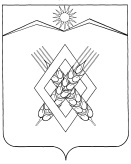 СОВЕТ   ХАРЬКОВСКОГО   СЕЛЬСКОГО   ПОСЕЛЕНИЯ  ЛАБИНСКОГО   РАЙОНА    (четвертый созыв)РЕШЕНИЕ  от  27.04.2022                                                                                                    № 100/43хутор ХарьковскийО внесении изменений в решение Совета Харьковского сельского поселения Лабинского района от 07.08.2017  № 116/44 «Об утверждении Порядка проведения конкурса на замещение должности муниципальной службы и формирования конкурсной комиссии в администрации Харьковского сельского поселения Лабинского района»В соответствии со статьей 16 Федерального закона от 2 марта 2007 года № 25-ФЗ «О муниципальной службе в Российской Федерации», Совет Харьковского сельского поселения Лабинского района, р е ш и л:1. Внести следующие изменения в решение Совета Харьковского сельского поселения Лабинского района от 07.08.2017  № 116/44 «Об утверждении Порядка проведения конкурса на замещение должности муниципальной службы и формирования конкурсной комиссии в администрации Харьковского сельского поселения Лабинского района»1.1 пункт 4.4  ст. 4 Положения изложить в новой редакции:«4.4. При поступлении на муниципальную службу гражданин представляет:1) заявление с просьбой о поступлении на муниципальную службу и замещении должности муниципальной службы;2) собственноручно заполненную и подписанную анкету по форме, установленной уполномоченным Правительством Российской Федерации федеральным органом исполнительной власти;3) паспорт;4) трудовую книжку и (или) сведения о трудовой деятельности, оформленные в установленном законодательством порядке, за исключением случаев, когда трудовой договор (контракт) заключается впервые;5) документ об образовании;6) документ, подтверждающий регистрацию в системе индивидуального (персонифицированного) учета, за исключением случаев, когда трудовой договор (контракт) заключается впервые;7) свидетельство о постановке физического лица на учет в налоговом органе по месту жительства на территории Российской Федерации;8) документы воинского учета - для военнообязанных и лиц, подлежащих призыву на военную службу;9) заключение медицинского учреждения об отсутствии заболевания, препятствующего поступлению на муниципальную службу;10) сведения о доходах за год, предшествующий году поступления на муниципальную службу, об имуществе и обязательствах имущественного характера;11) сведения об адресах сайтов и (или) страниц сайтов в информационно-телекоммуникационной сети "Интернет", на которых гражданин, претендующий на замещение должности муниципальной службы, размещал общедоступную информацию, а также данные, позволяющие его идентифицировать при поступлении на службу за три календарных года, предшествующих году поступления на муниципальную службу;12) иные документы, предусмотренные федеральными законами, указами Президента Российской Федерации и постановлениями Правительства Российской Федерации.2. Главному специалисту администрации Харьковского сельского поселения Лабинского района Филипченко О.В. обнародовать настоящее решение и разместить на официальном сайте администрации Харьковского сельского поселения Лабинского района в информационно-телекоммуникационной сети «Интернет».3. Контроль за исполнением настоящего решения возложить на комитет Совета по вопросам экономики, бюджета, финансов, налогов, законности, правопорядка и казачества (Ладанова В.П.)4. Решение вступает в силу со дня официального обнародования.ГлаваХарьковского сельского поселения Лабинского района                                                                               Е.А. Дубровин